8.Modulo per la richiesta di congedo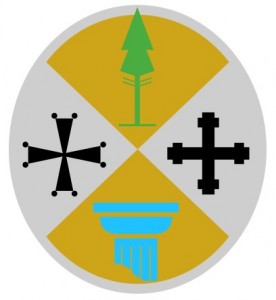 Consiglio regionale della Calabria…. LegislaturaAl Presidente del Consiglio regionale della Calabria / della ……Commissione …………………………………………………SEDEOGGETTO: Richiesta congedo (art. 46 Reg. int.)Il sottoscritto consigliere regionale……………., ai sensi dell’art. 46 del Regolamento interno del Consiglio regionale, chiede congedo per la seduta del Consiglio/ …… Commissione ……, convocata per giorno …………………………., per il seguente impedimento …………………………………………..………………………Distinti saluti(Luogo e data)      Il Consigliere regionale        …………………………………